Call-in Instructions:Toll-free: 1-855-750-1027PIN:  505632 #1)  EGS Bonding: Guidance on Electric Generation Supplier Licensee Financial Security:  Renewal of Financial Security and Reduction of Financial Security.Docket No. M-2013-2393141
http://www.puc.pa.gov/about_puc/consolidated_case_view.aspx?Docket=M-2013-2393141 Refer to the Commission’s April 8, 2016 Secretarial Letter (available at this web link:  
SEC LETTER Guidance on Electric Generation Supplier License Financial Security.docx )Technical Utility Services Deputy Director Darren Gill will discuss the process and will be available for questions.  2)  Supplier Notification of Changes to the PUC.It is a supplier’s responsibility to file any name changes, changes in its current contact information or the structure of its company with the Commission.Mailing address:Secretary of the Commission 
Rosemary Chiavetta
400 North Street, Harrisburg PA 17120To contact Secretary Chiavetta by email:  rchiavetta@pa.gov.Secretary Chiavetta will be available to discuss these requirements and to answer questions.  
3)  PaPowerSwitch.com and PaGasSwitch.com Update:Cyndi Page from the Commission’s Office of Communications will provide an update on PaPowerSwitch.com and PaGasSwitch.com – and will be available to answer questions about the websites. http://www.papowerswitch.com/http://www.pagasswitch.com/
4)  Reminder:  Reporting Requirements and Annual Fees:  As a result of Act 155 of 2014, the following are due each year to the Commission from each licensed EGS and each licensed NGS:Payment of a $350 annual fee due July 1 of each year.The reporting of Pennsylvania Intrastate Revenues on form RR-15 due by April 30th.  This is only applicable to “SUPPLIERS” (licensees that are only Broker/Marketers do not report).  This form was mailed 3/24/17 and is not available on line.  Please e-mail Yvonne Hess yhess@pa.gov if you need a copy of this form/report.Payment of a supplemental assessment for SUPPLIERS in September of each year.EDCs and EGSs are also reminded of the reporting requirements at 52 Pa. Code § 54.201 -204 (Retail Electricity Choice Sales Activity Reports).   http://www.pacode.com/secure/data/052/chapter54/subchapHtoc.html 
52 Pa Code §54.39 (Gross Receipts, electric sold, etc.):  http://www.pacode.com/secure/data/052/chapter54/s54.39.html 
Online reporting forms for the electric industry are available:  http://www.puc.pa.gov/filing_resources/electric_online_forms.aspx 
Information on retail choice activity reports: 
http://www.puc.pa.gov/utility_industry/electricity/retail_choice_activity_reports.aspx NGSs (including Brokers/Marketers) are reminded of the reporting requirements at 52 Pa Code §62.110 (gross receipts, gas sold, etc.):  http://www.pacode.com/secure/data/052/chapter62/s62.110.html 
Online reporting  forms for the gas industry are available:
http://www.puc.pa.gov/filing_resources/online_forms/natural_gas_online_forms.aspx  
  5)  Door – to – Door Marketing Reminders:On March 30, the Commission issued a press release regarding door-to-door sales – available at this web link:  http://www.puc.pa.gov/about_puc/press_releases.aspx?ShowPR=3832At the same time, the Commission also released a consumer education fact sheet and interview with Chairman Brown- available at this weblink:  http://papuc.isebox.net/electricity/puc-offers-tips-on-door-to-door-sales-by-energy-suppliers
http://www.puc.pa.gov/General/consumer_ed/pdf/Door-to-Door_Tips.pdfSuppliers engaged in door-to-door residential marketing are reminded of the Commission’s regulations at 52 Pa Code Chapter 111: http://www.pacode.com/secure/data/052/chapter111/chap111toc.htmlSuppliers are advised to contact local authorities to let them know who you are and what you are doing (some municipalities have permit ordinances that require this).  Local ordinances supersede PUC Chapter 111 regulations.  All door-to-door agents must have criminal background checks (including the “Megan’s Law”) performed prior to being on the street.  See 52 Pa. Code § 111.4 – available at this weblink:   http://www.pacode.com/secure/data/052/chapter111/s111.4.html   52 Pa Code § 111.14 requires suppliers to notify the Commission and the local utility of door-to-door operations.  Notices to the Commission should be directed to our door-to-door inbox :  RA-PCDOORTODOOR@pa.gov.   The notices should include geographic location (municipalities) and dates of operations.   Questions about these notices can be directed to Annette Falcone in the Bureau of Consumer Services at anfalcone@pa.gov. 6)  EGS Disclosure Rulemaking:The current EGS disclosure regulations are at 52 Pa. Code § 54.5:  http://www.pacode.com/secure/data/052/chapter54/s54.5.html  These rules were last revised in 2014 as part of the Commission’s Polar Vortex market reforms.The Commission has directed OCMO to revisit these rules – looking at some issues that were not addressed in 2014, but were addressed in the rulemaking that revised the NGS disclosure rules in 2016 (NGS rules 52 Pa. Code § 62.75: http://www.pacode.com/secure/data/052/chapter62/s62.75.html ).There are now some inconsistencies between the electric and natural gas disclosure rules.   The natural gas rules differences include:
Introductory Pricing:  “If the price is introductory, the variable pricing statement must include a statement that the price is an introductory price, the duration of the introductory period and the price for the first billing cycle after the introductory period.”  If prices change (variable)…when and how does a customer get informed of this?  “A description of when and how the customer will receive notification of price changes.”Assignment of contracts: Electric is currently guided by 1998 Interim Guidelines -   see weblink:  Order on Interim Guidelines Regarding Notification by an EGS .  
The NGS rule at 52 Pa. Code § 62.75(j):   “If the contract is assignable, the NGS shall inform the customer at the time the parties enter into the contract. Prior to a contract assignment, the NGS shall provide notice to the affected customer, the affected NGDC and the Commission. The customer notice must include the name of the new NGS, the contact information for the new NGS and language informing the customer that contract terms and conditions remain unchanged.”Most references to the NGDC were removed from the NGS disclosure.  
OCMO is inviting stakeholders to submit informal comments on possible revisions to the EGS disclosure rules at 52 Pa. Code § 54.5.  These informal comments can be submitted to the OCMO email inbox at ra-ocmo@pa.gov and note in the subject line “EGS Disclosure Comments”  Please submit any informal comments by Friday, June 30, 2017.  Upon review of the informal comments, OCMO intends to submit a proposed NOPR for the Commission’s consideration by the end of 2017.  7)  Informal Review of PJM Non-Market Based Charges:See the May 1, 2015 Secretarial Letter attached to this agenda for details of this review.“The intent of this informal investigation is to determine if there is a need to address these non-market based wholesale market charges in a more uniform and comprehensive way that would facilitate and enhance the retail electric market during future proceedings.”   OCMO put this review on hold while the most recent round of Default Service Plans (DSPs) were being litigated.Now that the most recent round of DSP litigation has been concluded, OCMO is resuming this review and would like to broaden it by inviting any interested party to submit informal comments on the issues and questions raised in the Secretarial Letter.  These informal comments can be submitted to the OCMO email inbox at 
ra-ocmo@pa.gov and note in the subject line “NMB Charges Review Comments.”  Please submit any informal comments by Monday, July 31, 2017 and include contact information with your comments.Upon review of the informal comments, OCMO may follow-up with individual parties for further discussion.    8)  Web Portals – Smart Meter Data Availability:A reminder to suppliers that as smart-metering deployment advances among the EDCs – please stay in contact with the EDCs as to what data is available via the web-portals that were established in late 2016.9)  Update on Current Commission Proceedings:NGS Accelerating Switching Rulemaking (L-2016-2577413):  Advance Notice of Rulemaking Order adopted at the December 22, 2016 Public Meeting to revise the regulations at 52 Pa. Code § 59.91-99.  Initial comments are in.     
http://www.puc.pa.gov/about_puc/consolidated_case_view.aspx?Docket=L-2016-2577413 
Chapter 56 Rulemaking (L-2015-2508421):  Notice of Proposed Rulemaking Order adopted at the July 21, 2016 Public Meeting to revise the standards and billing practices for residential utility service at 52 Pa. Code § 56.1 – 461.  Comment window closes this week.  Staff will now be carefully reviewing and considering the comments.   http://www.puc.pa.gov/about_puc/consolidated_case_view.aspx?Docket=L-2015-2508421 
PECO CAP Shopping:  (P-2016-2534980).  Order adopted at the March 16, 2017 Public Meeting.  Conclusion:  “…we shall (1) grant, in part, the Petitions; (2) consolidate the proceeding at Docket No. P-2016-2534980 with the proceeding at Docket No. P-2012-2283641, pursuant to 52 Pa. Code § 5.81(a); and (3) refer the consolidated proceeding to the Office of Administrative Law Judge for further proceedings as may be necessary and a decision on the merits of PECO’s 2016 CAP Rule Change Filing, the CAP-SOP proposed in this DSP IV proceeding, and all issues relating to the ability of CAP customers to shop for electric generation supply in PECO’s service territory.” 
A prehearing conference order was issued on April 12 for a May 1 hearing. http://www.puc.pa.gov/about_puc/consolidated_case_view.aspx?Docket=P-2016-2534980  
PPL CAP Shopping:  (P-2016-2526627).  PPL has filed petition seeking to delay start of the CAP-Standard Offer Program (SOP) until September 1, 2017.  This petition is pending Commission review.   Collaborative to develop CAP-SOP scripting held on April 7.  
http://www.puc.pa.gov/about_puc/consolidated_case_view.aspx?Docket=P-2016-2526627
Comprehensive Review of Universal Service and Energy Conservation Programs:  (M-2017-2596907).  This review will explore the framework and structure of existing universal service programs and gather stakeholder feedback addressing concerns and suggestions for amending or improving these programs.  The current portfolio of PUC-required universal service programs includes payment programs intended to help reduce the size of monthly bills and make service more affordable (often referred to as CAP); weatherization and usage reduction programs to assist low-income families in lowering their consumption and energy costs (LIURP); referral programs to connect consumers with other assistance programs they may be eligible for; and hardship funds.
http://www.puc.pa.gov/about_puc/consolidated_case_view.aspx?Docket=M-2017-2596907 
UPCOMING PROCEEDINGS (Natural Gas Retail Markets Investigation):

Natural Gas Operational Issues (the “Beast” working group from the Retail Markets Investigation):  ANOPR concerning capacity assignment, penalties, imbalances, etc.  

Natural Gas Seamless Moves – Instant Connects:  Tentative Order.
To track a PUC formal case:  set up an e-filing account on the Commission’s website, and use the SUBSCRIPTION service to be notified of filings on specific dockets: http://www.puc.pa.gov/efiling/default.aspx  General MattersNew IssuesAny new issues or questions about issues previously discussed on CHARGE calls should be submitted to ra-ocmo@pa.govOld Agendas/RecapsAll agendas and recaps are posted on the CHARGE page of the website along with various other documents that have been distributed or relied upon during CHARGE discussions, at the following link – 
http://www.puc.pa.gov/utility_industry/electricity/office_of_competitive_market_oversight/charge.aspx 


Office of Competitive Market Oversight webpage:  http://www.puc.pa.gov/utility_industry/electricity/electric_competitive_market_oversight.aspx Office of Competitive Market Oversight (Natural Gas) webpage:
http://www.puc.pa.gov/utility_industry/natural_gas/committees_and_working_groups/ocmo.aspx Retail Markets Investigation (Natural Gas) webpage:
http://www.puc.pa.gov/utility_industry/natural_gas/natrual_gas_rmi.aspx CHARGE Distribution ListTo be added to the CHARGE distribution list, please send an email to ra-ocmo@pa.govMay 1, 2015To:		All Jurisdictional Electric Distribution Companies		Re:  		Informal Review of PJM Non-Market Based Charges
	The purpose of this Secretarial Letter is to inform the electric distribution companies (EDCs) that the Commission has directed its Office of Competitive Market Oversight (OCMO) to perform an informal review of the non-market based charges imposed on load serving entities (LSEs) by PJM Interconnection, LLC (PJM).  Examples of identified non-market based charges include, but may not be limited to, network integration transmission services (NITS), regional transmission expansion plans (RTEP), expansion cost recovery charges (ECRC), generation deactivation zonal cost allocation (also known as reliability must run or RMR), transmission enhancement costs and non-firm point-to-point transmission service credits.  Specifically, the Commission has directed OCMO to perform an informal review that includes, but is not limited to, answering the following questions:Are there any other PJM non-market based charges in addition to those noted above?Are there any PJM charges that may, for whatever reason, be considered market based in some instances and non-market based in other instances or that are not generally agreed upon as either being market- or non-market based?Generally, how often and in what manner are these charges imposed on LSEs?  When do these charges change during the calendar year?What is the approximate average annual cost of these charges: 1) on an EDC basis, and 2) on a customer class basis?  What are the different methods utilized by the EDCs for the recovery of these costs in relation to default service?Would it be possible, and if so, appropriate, to develop a competitively-neutral methodology for the collection of such charges on behalf of all LSEs serving load in a given EDC service territory? 	The Commission recognizes that the recovery of such charges have been litigated and established during the EDCs’ default service plan proceedings.  The intent of this informal investigation is to determine if there is a need to address these non-market based wholesale market charges in a more uniform and comprehensive way that would facilitate and enhance the retail electric market during future proceedings.   	As part of its informal review, OCMO will be contacting the EDCs to discuss their various cost recovery methodologies for non-market based charges and to attain EDC input on the questions included herein.  OCMO anticipates seeking further feedback from other parties as it progresses with its review.Any questions about this Secretarial Letter should be directed to OCMO by email at ra-OCMO@pa.gov.Sincerely,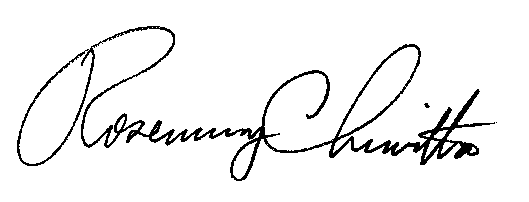 Rosemary Chiavetta
Secretarycc:  	Office of Competitive Market Oversight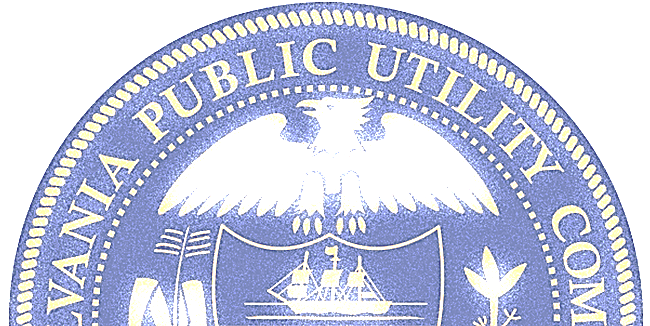 Pennsylvania Public Utility Commission Office of Competitive Market Oversight CHARGE Call AgendaFriday, April 21, 2017  10:00 am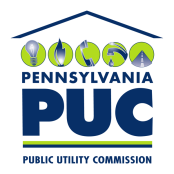 COMMONWEALTH OF PENNSYLVANIA
PENNSYLVANIA PUBLIC UTILITY COMMISSION
P.O. BOX 3265, HARRISBURG, PA 17105-3265IN REPLY PLEASE REFER TO OUR FILE